Ejercicio nº 1.-Reduce a común denominador y ordena de mayor a menor: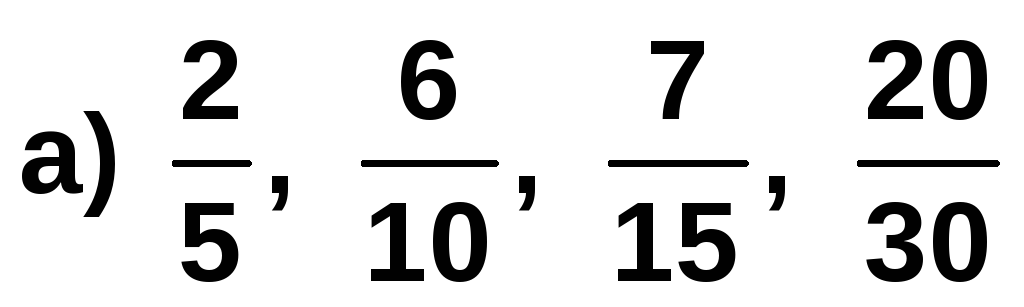 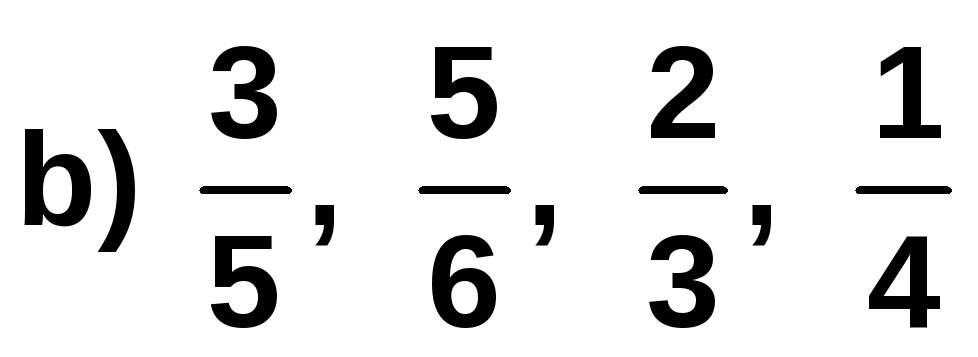 Ejercicio nº 2.-Resuelve las siguientes operaciones escribiendo el proceso de resolución paso a paso: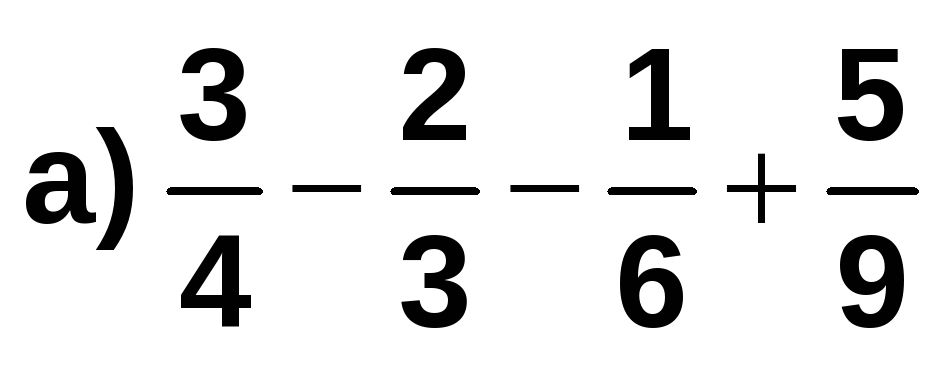 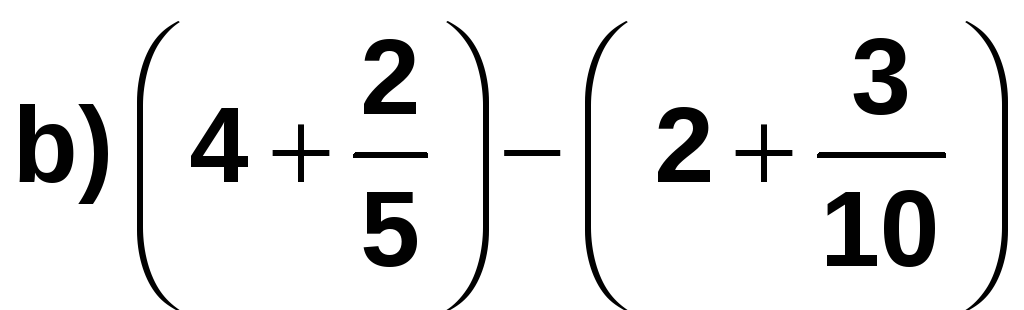 Ejercicio nº 3.-Resuelve las siguientes multiplicaciones y simplifica el resultado: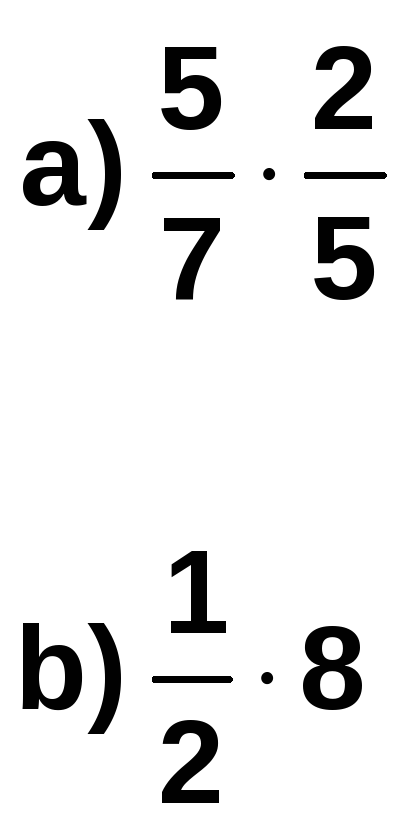 Ejercicio nº 4.-Realiza las siguientes divisiones y simplifica el resultado: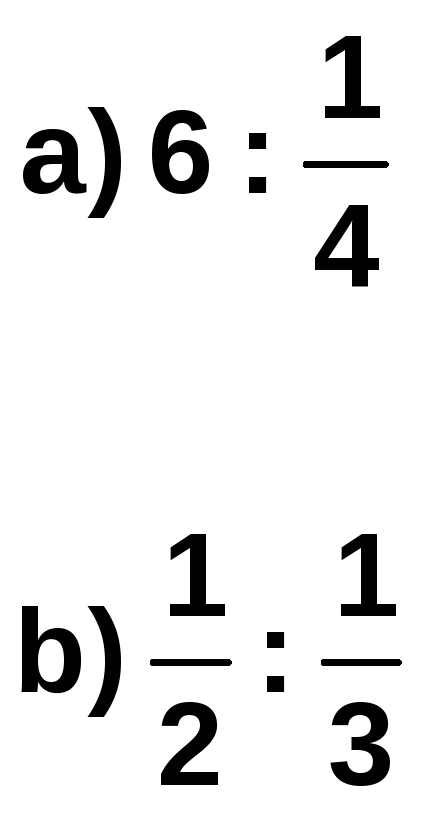 Ejercicio nº 5.-Resuelve las siguientes operaciones con fracciones: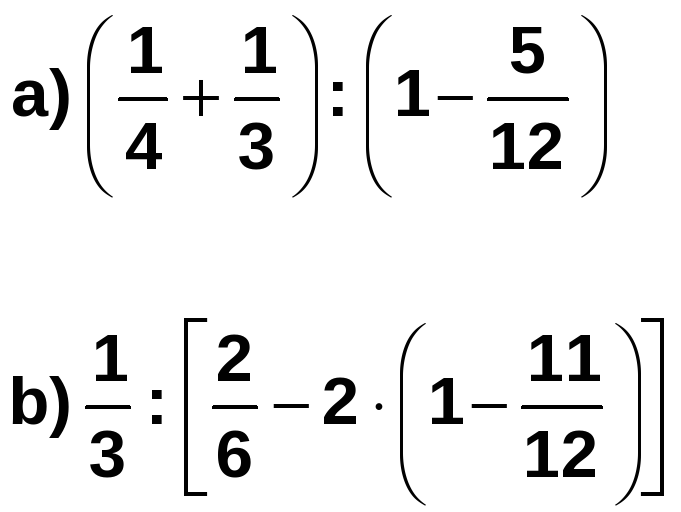 Ejercicio nº 6.-Para elaborar un pastel María ha utilizado dos paquetes de harina completos y 3/4 de otro y Gloria ha utilizado tres paquetes completos y 2/5 de otro. ¿Cuántos paquetes de harina han gastado en total entre ambas?Ejercicio nº 7.-Un rollo de 20 metros de cable eléctrico se ha cortado en trozos iguales de 4/5 de metro cada uno. ¿Cuántos trozos se han obtenido?Título de la materia:MatemáticasNivel:ESO 1Opción:BNombre:Grupo:Evaluación:N.º:Calificación:Fecha: